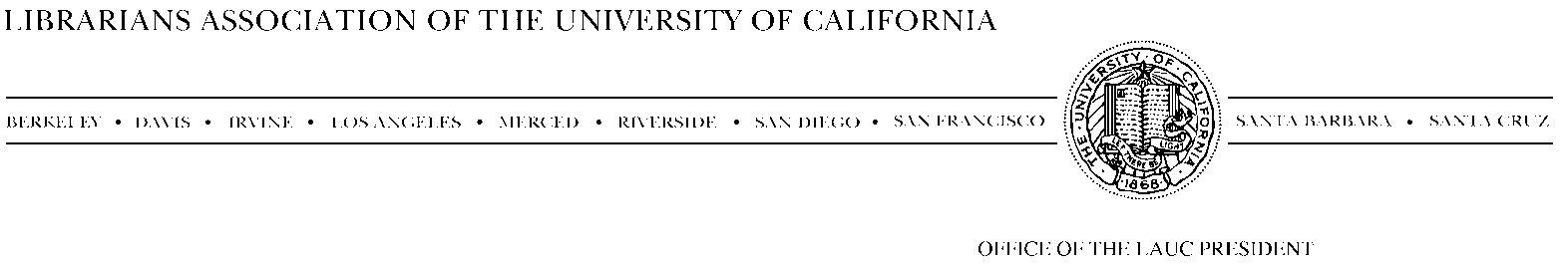 LAUC President’s Report—Spring 2013In 2012-13 LAUC’s attention is on four main activities :To enhance LAUC’s consultation in systemwide library planningTo participate in Online education initiatives at UCTo participate in the future development of UC libraries, including librarian skill development and increased trainingContribute to the Open Access policy initiative underwayIn our September 7, 2012 meeting with the Council of University Librarians, Vice President Nick Robinson and I identified the above four items as priorities for LAUC in 2012-13. During that meeting the Council asked for LAUC’s advice in the implementation of the Council of University Librarians (CoUL) Plans & Priorities FY 2013-16, Plans & Priorities.  LAUC remains involved in initiatives shaping the future of the UC Libraries  like the CoUL documents set for discussion at the May 20, 2013 LAUC Assembly at UCLA.  The future development of UC Libraries and UC Librarians is the basis of the Plans and Priorities document.  The Assembly discussion will inform and constitute the advisory statement from LAUC to the CoUL.  LAUC has also nominated LAUC members to the Systemwide Operations and Planning Advisory (SOPAG) as LAUC representatives to the newly reorganized advisory groups being formed, the Strategic Action Groups replacing the All Campus Advisory groups.   Word of the selected representatives is expected soon.As President this year I am the LAUC consultant to the University Committee on the Library and Scholarly Communication (UCOLASC) whose primary activity this year has been to integrate faculty feedback on the revised UC Open Access Policy submitted and accepted by the Faculty Council and forwarded to the Office of the President.  The U.S. Federal government and the State of California currently have legislation pending with language that aligns closely to the UC Open Access Policy.  In addition, President Obama released an Executive Order on May 9, 2013 Making Open and Machine Readable the New Default for Government Information. Of the four priorities listed above, progress on online education initiatives has not been as swift and predictable as hoped.  I am hopeful to hear more in the near future.During the tenure of Michael Yonezawa a working group on a LAUC Outstanding Service Award was formed and this year was reconstituted  with Mitchell Brown as Chair, Michael Yonezawa from Riverside and Maureen Russell from UCLA as members charged to investigate and suggest options and processes for establishing and administering a LAUC Outstanding Service Award, including but not limited to administrative oversight of the Award, funding for administering the Award and of what the Award will consist, and how and when the award should be presented.  A final proposal is expected during the June Executive Board conference call.The LAUC Research, Mini and Presentation Grant Proposal process is under review this year by the LAUC Research Grant Proposal Program Ad Hoc charged in fall, 2012 to review existing documentation that describes the LAUC research awards program for research grants, mini-grants, presentation grants and the process for application submission, review any existing suggestions for revisions of the process, and to suggest alternative processes for the submission of grant proposal applications and for administration of the program.  The committee with Nick Robinson as Chair, Julia Gelfand from Irvine and Lucia Diamond from Berkeley and myself as a consultant, is awaiting comment from the Office of the President on the our proposal prior to submission to the UC Provost and Executive Vice Chancellor Aimee Dorr.Four UC Librarians received travel awards to support their attendance at the LAUC Assembly this year.  They are:  Robin Milford from Merced, Marcia Barrett from Santa Cruz, Kendra Stoll and Emily Vigor from Berkeley.  These grants enable newer librarians to the UC system to attend the annual face to meeting of representatives from all divisions.

LAUC’s Nominating Committee chaired by Past President Mitchell submitted nominations for Vice-President/President Elect and Secretary.  The candidate for Vice-President/President-Elect is Matt Conner from Davis and the candidates for Secretary are Angela Boyd from Santa Barbara and Christina Cicchetti from Riverside.  Members of the Nominations Committee are Steve Mitchell from Riverside, Ken Lyons from Santa Cruz, and Kristen LeBonte from Santa Barbara.  Election day for 2013 is Monday, June 3rd.I am pleased to report the activity of many knowledgeable and dedicated LAUC members who serve this year on Systemwide Advisory Groups.  With the reorganization of the advisory groups, some of the committees are in their last year.  LAUC is indeed fortunate to have these talented and informed individuals advising us.  This year’s LAUC representatives to committees and others serving in additional roles are:SLASIAC (Systemwide Library and Scholarly Information Committee) representative is Cynthia Johnson from Irvine, with an appointment ending in 2013;SOPAG (Systemwide Operations and Planning Advisory Group): Lisa Rowlinson de Ortiz from Berkeley, with an appointment through 2015;CDC (Collection Development Committee):  Michael Oppenheim from Los Angeles, whose term ends in 2014;HOPS (Heads of Public  Services): Lynn Jones from Berkeley, whose appointment ends in 2013;
HOTS (Heads of Technical Services): Louise Ratliff from UCLA, whose appointment ends in 2014;LTAG (Library Technology Advisory Group): Jennifer Reiswig from San Diego, whose appointment ends in 2014;The RSC (Resource Sharing Committee) and the SLFB (Shared Library Facilities Board) were inactive this year.LAUC also receives support from Dean Rowan of Berkeley who serves as the LAUC Parliamentarian, and Phoebe Ayers from Davis who serves as the LAUC Web Manager.Respectfully submitted,Keri S. Botello
LAUC President, 2012-13